Kariera w Bosch Rexroth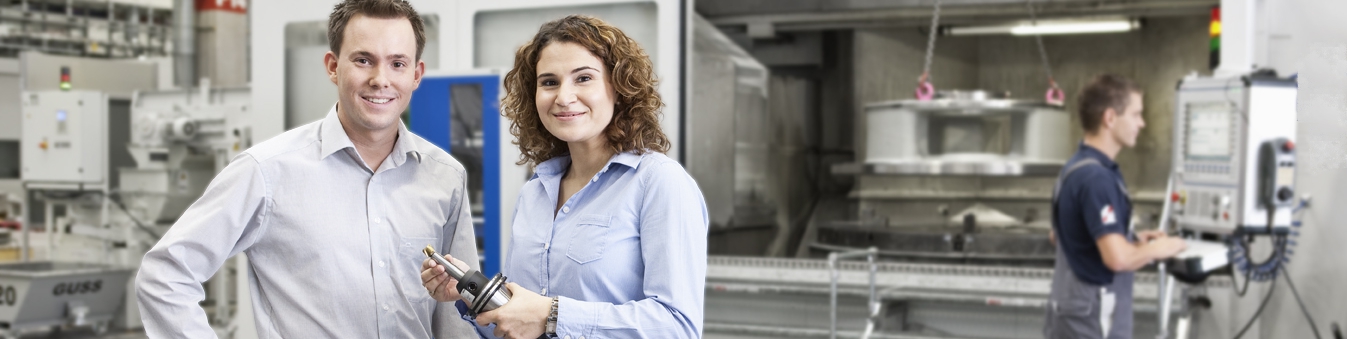 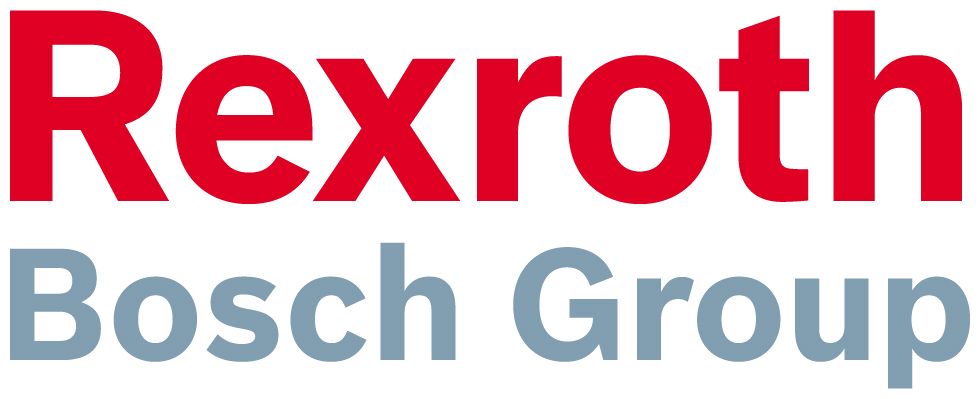 Praktykant/-ka w Dziale Zakupów Technicznych i LogistykiBosch Rexroth Sp. z o.o. należy do koncernu Bosch Rexroth AG, światowego lidera w 
zakresie napędów i sterowań. Bosch Rexroth to partner w zakresie aplikacji mobilnych, 
maszynowych i projektowych, a także automatyzacji przemysłu. Bosch Rexroth projektuje, produkuje i sprzedaje komponenty i systemy w ponad 80 krajach dla ponad 500 000 klientów.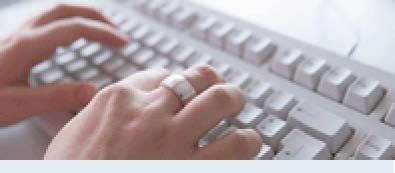  
Oczekujesz ciekawych i różnorodnych zadań w młodym, zaangażowanym zespole? 
Szukasz długoterminowej praktyki/stażu studenckiego w branży technicznej? 
Pracy w niepełnym wymiarze godzin, z możliwością dostosowania jej do toku studiów?
Poznania zasad funkcjonowania firmy w środowisku międzynarodowym? 
Zdobycia różnorodnego doświadczenia w dziedzinach związanych ze sprzedażą dóbr 
przemysłowych? 
Fachowej opieki specjalistów podczas trwania praktyki? 
Świadectwa odbycia praktyki wraz z referencjami? Zapraszamy do nas!Zakres obowiązków: wsparcie Działu Zakupów i Logistyki przy obsłudze zakupów technicznychkontakt z poddostawcami i zagranicznymi producentami koncernowymiobsługa zamówień w systemie SAP moduł MM Nasze wymagania: ukończony przynajmniej II rok studiów ekonomicznych, technicznych  lub logistycznychzainteresowania w kierunku zagadnień transportowych i  logistycznych kreatywność, dobra organizacja pracy, także w sytuacjach nowych i nieprzewidywalnychwysoka komunikatywność i chęć zbierania nowych doświadczeńb. dobra znajomość języka  angielskiego i/lub języka niemieckiego 